МУНИЦИПАЛЬНОЕ БЮДЖЕТНОЕ ОБЩЕОБРАЗОВАТЕЛЬНОЕ УЧРЕЖДЕНИЕ«СТЕПАНОВСКАЯ СРЕДНЯЯ ОБЩЕОБРАЗОВАТЕЛЬНАЯ ШКОЛА»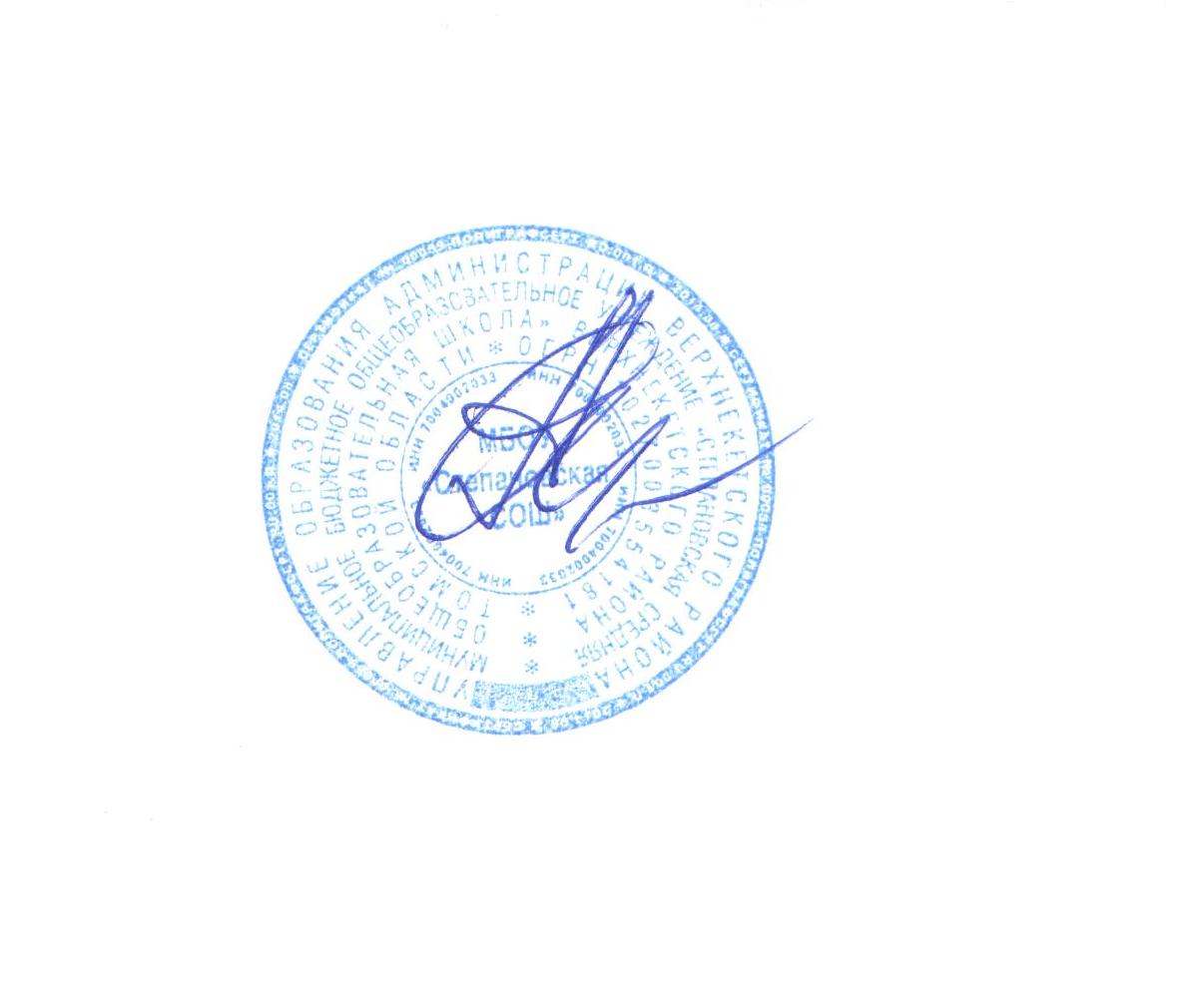 636516, Россия, Томская область, Верхнекетский район,пос. Степановка, пер. Аптечный, дом 5тел./факс: (8-382) 58-25-1-66; Е-mail: stepanovca@mail.ru «УТВЕРЖДАЮ»Директор школы__________ Андреев А.А.План работы социального педагогаМБОУ «СТЕПАНОВСКАЯ СОШ»на 2017-2018 учебный годПланируемые цели и задачи работы социального педагога на 2017-2018 учебный год:Цель – социальная адаптация личности ребенка в обществе.Задачи:Формирование у учащихся адекватного представления о здоровом образе жизни, профилактика утомляемости школьников в процессе учебного труда.Координация деятельности всех специалистов школы по повышению успеваемости и социальной адаптации детей и подростков.Формирование у старшеклассников мотивации и познавательных интересов к продолжению образования.Профилактика правонарушений среди подростков.Социально-педагогическое сопровождение учащихся, детей, состоящих на различных видах контроля.Социально-информационная помощь, направленная на обеспечение детей информацией по вопросам социальной защиты.Для реализации поставленных задач в 2017 - 2018 учебном году предполагается выполнение следующих функций в работе социального педагога:Профилактическая функцияИзучение условий развития ребенка в семье, в школе, определения уровня его личностного развития, психологического и физического состояния, социального статуса семьи;Правовое, психологическое, педагогическое просвещение родителей, педагогов, учащихся;Учебные и практические занятия, ролевые игры, тренинги.Защитно-охранная функцияСоздание банка данных семей о проблемах и конфликтных ситуациях;Подготовка документации для представления интересов детей в государственных и правоохранительных учреждениях;Индивидуальные беседы, групповые занятия с участниками конфликтных ситуаций, обеспечение контакта детей с родителями и учителями в случае возникновения конфликтаОрганизационная функцияОбеспечение индивидуальных консультаций с родителями, педагогами и учащимися.Контакт с органами местной власти и муниципальными службами по социальной защите семьи и детства с правоохранительными органами, с общественными организациями.Организация досуга и отдыха через связь с детскими объединениями и учреждениями дополнительного образования.Цель деятельности социального педагога – социальная адаптация личности ребенка в обществе.Задачи работы социального педагога на 2017 - 2018 учебный год:Формирование у учащихся адекватного представления о здоровом образе жизни, профилактика утомляемости школьников в процессе учебного труда.Координация деятельности всех специалистов школы по повышению успеваемости и социальной адаптации детей и подростков.Формирование у старшеклассников мотивации и познавательных интересов к продолжению образования.Профилактика правонарушений среди подростков.Социально-педагогическое сопровождение учащихся, детей, состоящих на различных видах контроля.Социально-информационная помощь, направленная на обеспечение детей информацией по вопросам социальной защиты.Социальный педагог                 Талаева Т.В.ПериодНаправления работыНаправления работыНаправления работыНаправления работыНаправления работыНаправления работыПериодСоздание условий для получения основного общего и среднего образованияОхрана детства, опека ипопечительствоПедагогическая работа  попредупреждению правонарушений и преступленийОхрана здоровья школьниковРабота по профилактикебезнадзорности, суицида иупотребления ПАВРодительский лекторийСентябрь1) Обновление картотеки на педагогически запущенных детей, опекаемых и учащихся, состоящих на учете (ВШУ, ПДН, КДН).2) Корректировка социального паспорта школы.3) Вовлечение учащихся группы риска в кружки и секции.4) Организация двухразового горячего питания для учащихся из семей льготных категорий.5) Организация ежедневного контроля пропусков уроков.Обследование жилищно-бытовых условий жизни опекаемых.Постановка на школьный учет учащихся из семей, находящихся в социально опасном положении.Классный час «Образ жизни и здоровье» (9-11 класс).Дискуссия «Последствия курения» (5-6 классы).Дискуссия «Можно ли быть свободным без ответственности» (10-11 классы).Встреча учащихся с инспектором ПДН «От чего зависят поступки человека» (8 классы)Октябрь1) Выявление учащихся, уклоняющихся от учебы.2) Рейд «Подросток».3) Посещение родительских собраний в 1, 5, 10 классах.4) Учет и анализ использования свободного времени учащихся.5) Организация помощи детям в выборе занятий по интересам.6) Контроль пропусков уроков.Индивидуальная работа с опекунами по оказанию помощи в воспитании детей.Анкетирование учащихся с целью выяснения их занятости во внеурочное время.Беседа о культуре поведения (1-4 классы)Беседа «Личная гигиена и здоровье» (1-4 классы).Беседа «Профилактика инфекционных заболеваний» (5-7 классы).Беседа «Как избежать насилия» (10-11 классы).Медиалекторий «Наркомания – знак беды» (8-9 классы).Дискуссия «Что мы знаем о наркотиках» (9 классы).Встреча учащихся с инспектором ПДН «Полиция и дети» (7 классы).1 классы«Гармония семейных отношений – залог психического здоровья»; «Роль отца в воспитании ребенка»;«Первоклассник».5 классы«Почему дети лгут»;«Роль семьи в воспитании детей»;«Пятиклассник. Что изменилось?».10 классы«Умение управлять своим временем»;«Вера в удачу».НоябрьРейд «Каникулы».Анкетирование учащихся 9-х классов о перспективах продолжения образования после окончания основной школы.Посещение родительских собраний в 11-х классах.Контроль пропусков уроков.Индивидуальная работа с опекунами по оказанию помощи в воспитании детей.Занятия с педагогами по изучению УК РФ.Методическая помощь классным руководителям «Работа с подростками девиантного поведения».Беседа «Влияние алкоголя на организм человека» (6-8 классы).Анкетирование «Отношение подростков к пагубным привычкам» (7-9 класс).Классный час «Безвредного табака не бывает» (3-4 классы).Медиалекторий «Профилактика наркомании» (6-7 классы).Встреча учащихся с инспектором ПДН «Закон и ответственность» (9 классы).Игра «Я – ребёнок, я – человек» (о правах ребенка; 1-4 классы).Классный час «Наркотики – это свобода или зависимость, полет или падение?» (5 классы)11 классы«Портрет делового человека»;«Система ценностей старшеклассника».ДекабрьРейд «Подросток».Проверка организации внеучебной деятельности учащихся группы риска.Посещение родительских собраний в 9-х классах.Контроль пропусков уроков.Посещение семей опекаемых детей.Беседа «Закон и порядок» (7-8 классы).Совещание при заместителе директора по ВР «Организация работы с учащимися, состоящими на учете и неблагополучными семьями.Беседы о гигиене учебной деятельности с учащимися 5 класса.Оформление стенда «Береги здоровье», «Подросток и закон».Оформление стенда «Подросток и закон».Беседа «Моё настроение» (3-4 классы).Медиалекторий «Мы выбираем здоровый образ жизни» (10-11 классы).Встреча учащихся с инспектором ОДН «Полиция и дети» (6 классы).9 классы«Взять сторону подростка»;«Проблема наркомании в современном обществе».ЯнварьРейд «Каникулы».Посещение родительских собраний в 4-х кассах.Анализ работы соц. педагога за I полугодие учебного года.Анализ посещаемости уроков учащимися группы риска.Выявление учащихся, уклоняющихся от учебы.Анализ работы с опекаемыми детьми.Анализ работы по профилактике правонарушений и преступлений за I полугодие учебного года.Семинар для педагогов «Проблема воспитания ребенка в неполной семье».Классный час «Влияние алкоголя на организм человека» (9 класс).Медиалекторий «Всего одна рюмка» (4-5 классы).Встреча учащихся с инспектором ПДН «Полиция и дети» (5 классы).Диспут «Мы в ответе за свою жизнь» (6-7 классы).Деловая игра «Суд над наркоманией» (8 классы).Классный час «Что такое личность» (4-5 классы).4 классы«Педагогика семейных отношений»;игра для родителей «школа семьи».ФевральРейд «Подросток».Проверка посещаемости кружков, секций, учащимися группы риска.Посещение родительских собраний во 2, 3 классах.Индивидуальная работа с опекаемыми детьми по оказанию помощи в учебной деятельности.Беседа «Закон и порядок» (5-6 классы).Дискуссия «Влияние вредных привычек на физическое и психическое здоровье» (8-9 класс).Кинолекторий «Профилактика алкоголизма» (8-9 классы)Классный час «Жизненные ценности современной молодежи» (10 классы).Классный час «Печальная картина алкоголизма» (2-3 класс).Встреча учащихся с инспектором ОДН «Закон и ответственность» (10 классы).2 классы«Влияние ЗОЖ родителей на развитие и воспитание ребенка»;«В воспитании мелочей не бывает».3 классы«Культура учебного труда и организация свободного времени»;«Трудные взрослые».МартРейд «Каникулы».Проверка посещаемости уроков учащимися группы риска.Посещение родительских собраний в 6 классах.Индивидуальные консультации «Льготы опекаемым при поступлении в учебные заведения».Семинар для педагогов «Проблема развития личности в современном обществе».Час общения «Экология материнства. Конвенция о защите прав материнства» (девушки 10-11 класса).Медиалекторий «Мы выбираем здоровый образ жизни» (2-4 классы).Классный час «Лесная аптека» (3-4 классы).Беседа «Домашний доктор» (1-2 классы).Дискуссия «Семейное благополучие и гармония интимной жизни» (10-11 классы).Беседа «Мы тоже имеем права»  (5-7 классы).Встреча учащихся с инспектором ПДН «Закон и ответственность» (11 классы).6 классы«Новое время – новые дети»;«Каково на дому – таково и самому».АпрельРейд «Подросток».Проверка посещаемости уроков учащимися группы риска.Посещение родительских собраний в 7 классах.Планирование летнего отдыха опекаемых детей.Кинолекторий «Болезни, передающиеся половым путем» (9-11 классы).Тренинг «Умей сказать нет» (1-4 классы).Беседа «Давайте жить дружно» (2-3 классы).Игра «Подари другому радость» (5-6 классы).Встреча учащихся с инспектором ПДН «Полиция и дети» (1-2 классы).7 классы«Семейные конфликты, как их решать?»;«Как объяснить, что вульгарность не привлекательна?».МайРейд «Подросток».Проверка посещаемости уроков учащимися группы риска.Посещение родительских собраний в 8 классах.Организация летнего отдыха учащихся.Контроль подготовки детей группы риска к итоговой аттестации (контроль успеваемости, посещаемости).Анализ работы с опекаемыми детьми.Оформление стенда «Готовимся к экзаменам», «Закон и порядок».Игра «Здоровые и вредные привычки» (3-5 классы).Оформление стенда «Как прекрасен этот мир» (профилактика суицида).Игра «Кто кого, или мы в мире вредных привычек» (5-6 классы).Встреча учащихся с инспектором ПДН «Полиция и дети» (3-4 классы).8 классы«Подростковая депрессия»;«Легко ли быть героем семьи?»;«Общечеловеческие ценности».ИюньРейд «Каникулы».Анализ работы соц. педагога за 2017-2018 учебный год.Планирование работы на 2018-2019 учебный год.Анализ работы по профилактике правонарушений и преступлений за год.